Задание 14.04. Технические измерения, гр Сл – 19 поУважаемые студенты, согласно  задания, матрицы 13, Заполните таблицу ( ее вычертить в тетради, или оформить на файле и мне выслать фото или сам файл на электронную почту moa.npet@ mail.ru),  Проставить измерения. Смотрите образец выполнения на 3 странице.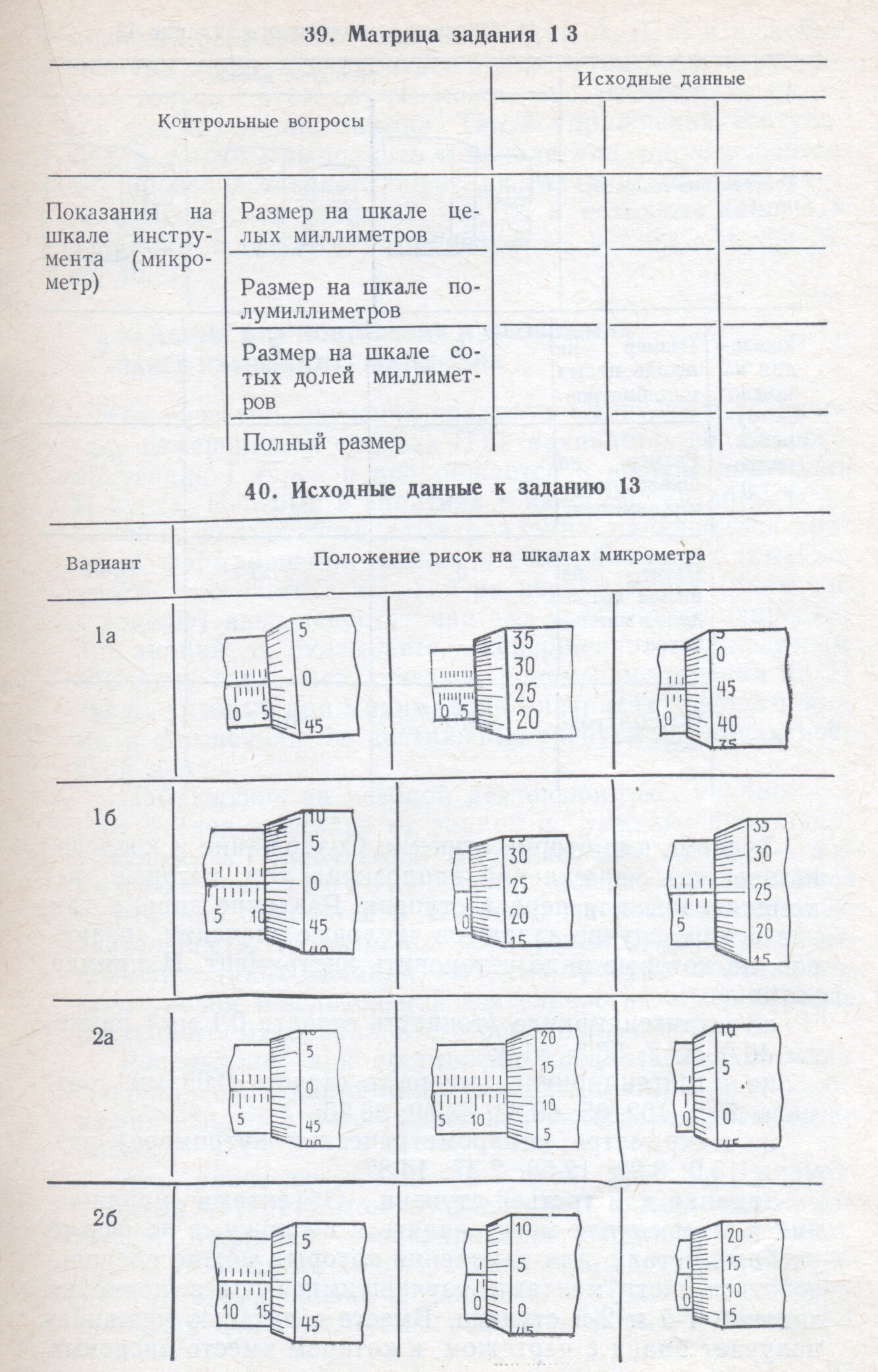 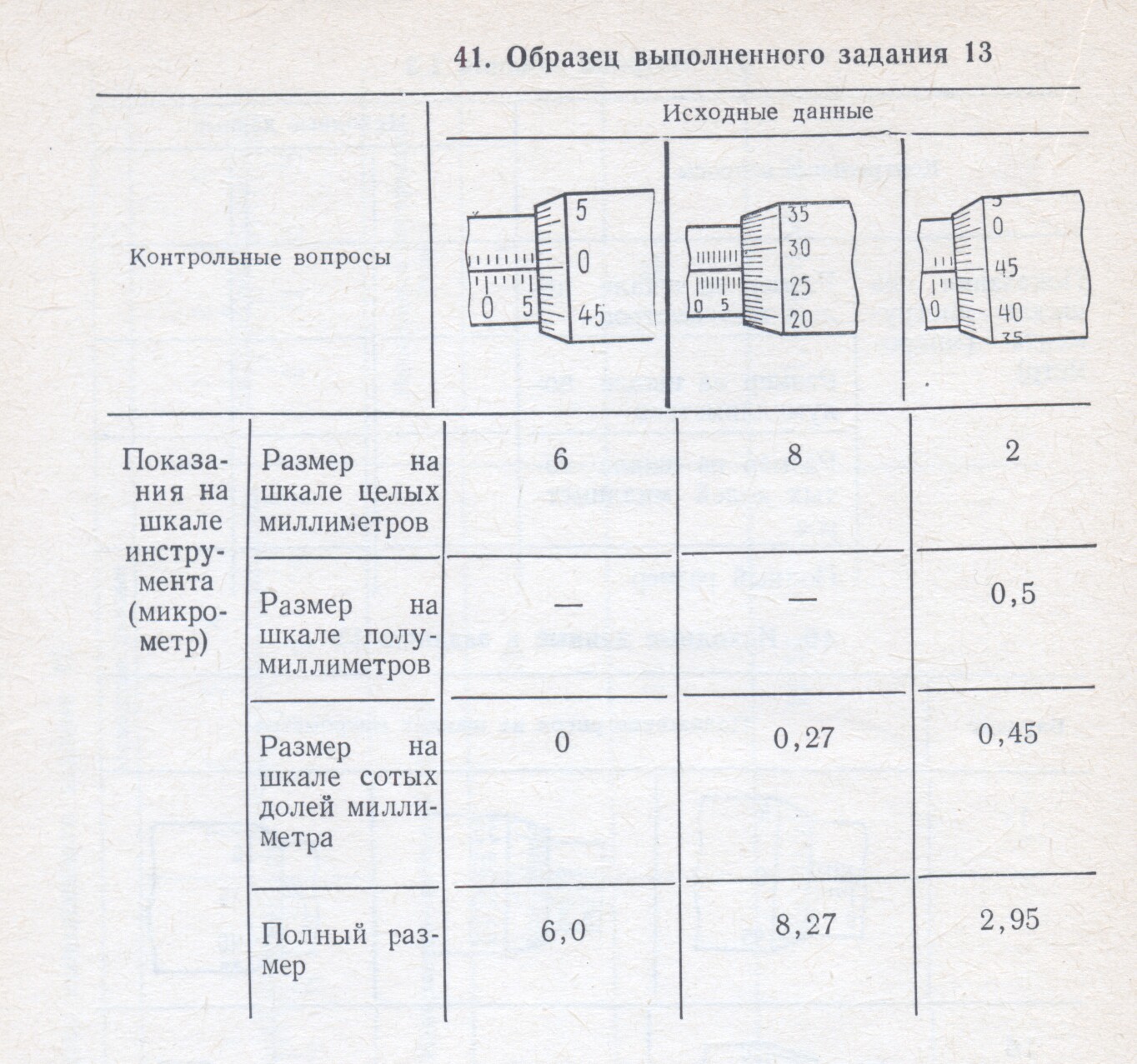 